PAUTA DA 18ª (DÉCIMA OITAVA) SESSÃO ORDINÁRIA DA VIGÉSIMA QUINTA SESSÃO LEGISLATIVA DA SÉTIMA LEGISLATURA DA CÂMARA DE VEREADORES DO MUNICÍPIO DE CHUPINGUAIA-RO.16 DE AGOSTO DE 2021                                  EXPEDIENTE RECEBIDO:    I-Leitura, discussão e votação da Ata da 17ª Sessão          Ordinária realizada dia 09  de Agosto  de 2021.   II- Projeto de Lei nº: 2.636, 2.638/2021   III- Indicações nº:  261, 262, 263, 264, 265, 268, 269/2021               PALAVRA LIVRE DOS ORADORES INSCRITOS (7 min). 2ª PARTE                                       ORDEM DO DIA Discussão e Votação do Projeto de Lei nº: 2.636, 2.638/2021 Indicações: 261, 262, 263, 264, 265, 268, 269/2021 EXPLICACÕES PESSOAIS DOS VEREADORES INSCRITOS (5min)J  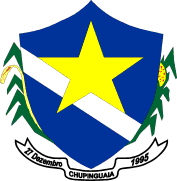                       ESTADO DE RONDÔNIA                      PODER LEGISLATIVO         CÂMARA MUNICIPAL DE CHUPINGUAIA         18ª    SESSÃOORDINÁRIAESTADO DE RONDÔNIAPODER LEGISLATIVOCÂMARA DE VEREADORES DO MUNICÍPIO DE CHUPINGUAIA           PAUTA DA IMPRENSA    16/08/2021PROJETO DE             LEI;                  ASSUNTO    AUTORIA Projeto de Lei         Nº 2.636    Dispõe sobre a contribuição por tempo determinado de servidor público sob-regime jurídico e administrativo, vizando atender necessidade temporária de excepcional interesse público e dá outras providências.    Poder ExecutivoProjeto de Lei         Nº 2.638Autoriza a abertura de credito especial por anulação de despezas no valor de R$ 64.357,53 no vigente orçamento programa.    Poder Executivo    INDICAÇÕES                             ASSUNTO    AUTORIA         261/2021 Indica-se ao Secretário de Agricultura a possibilidade de realizar o Porteira Adentro no sítio da Senhora Izonete Kreuch, localizado na estrada 01, linha 135, lote 193 no Assentamento Maranatã.Ver:  Toninho         262/2021Indica-se ao Secretaário de Agricultura  a possibilidade de realizar o tralaho de Porteira Adentro no sítio da Senhora Elvira Milandri, localizado na linha 110, lote 134 próximo da Fazenda do Carijó.Ver: Toninho         263/2021Indica-se ao Executivo a possibilidade de contratar um professor de Educação Fizica, para deixar disponível um ou dois horários  por dia de segunda á sexta na Praça da Prefeitura para ensinar e incentivar as pessoas que se interessam em se excitarVer:  Ronaldo          264/2021Indica-se ao Poder Exeutivo por intermédio da Secretaria Municipal de Obras o deslocamento de uma equipe para efetuar a limpeza do ´pátio, localizado aos fundos da Escola Clebersom Dias Meireles e Germini e UBS Ataide José da Silva no Distrito de Novo Plano.Ver: Fernando            265/2021   Indica-se ao Executivo que dentro das possibilidades, seja feito a colocação de lãmpadas e a limpeza da Rua Altino Manoel de Oliveira que liga o Terra Rica.Ver:Ederson           268//2021   Indica-se ao Secretário de Saúde, que a Equipe da NASF, volte a atender na UBS Salete Cordeiro do Distrito do Guaporé.Ver: Maria            269/2021   Indica-se ao Secretário de Saúde, que a Equipe do Núcleo de Apoio de Saúde da Familia  e Atenção Básica ( NASF-AB ), que volte aos atendimento  na UBS Ataíde José da Silva do Distrito do Novo Plano.Ver : Rubens